Unnikrishnan 
A U D I O   E N G I N E E R ObjectiveA self motivated, fast learner, professional exposed to varied work environments with lot of enthusiasm eager to work in a positive environment for systematically achieving Personal, Departmental and Organizational goal. Seek a respectable position worthy of my experience in Communications& Public Relations adding value to the organizational objectives wherever I work.ExperienceSince June 2013	 Securetech LLC				     Abudhabi,UAEAudio Forensic Analyst(Team Lead)Government Relations(Ministry Of Interior Abudhabi)TrainingAudio ForensicsAudio RestorationPurchasing of equipments Audio & Video BiometricsMar 11-May 13	Whizmedia LLC	Dubai, UAEAudio Engineer/Studio ManagerDesigning Sound For TV Commercials, Radio Commercials and MoviesMixing, Mastering  audio for all related audio recordingsJingle production for Television and RadioEvent Management & Film Post ProductionElectronic Keyboard Programming.Jul 09 - Feb 11	studio.saUps	Pune, IndiaCreative Head &Sound EngineerEvent Management ,Production & ProgrammingSound Recording and MixingPromo Productions and CutsSong Programming and ProductionDec 07 – Jul 09	Best FM 95, Asianet Communications	IndiaSound EngineerSetting up the recording arrangementAssisting in recording the audio tracks indoor, outdoor and studio.Processing and editing the tracks using digital mixers and software’s Rerecording and synchronizing audio tracks Technical Troubleshooting.Education2007     SAE, School Of Audio Engineering 	Chennai, IndiaDiploma In Audio Engineering2006     MSBTE 		Pune,IndiaComputer EngineeringCOMPUTER KNOWLEDGEOperating System MACWindowsSoftware proficiencyMS WordMS ExcelMS PowerPointMicrosoft Outlook Outlook ExpressAudio SoftwareAvid ProtoolsLogic Pro 9NeundoCubase,Enco,CEDAR CambridgeSafran Morpho,Agnitio Sift,SID,Amped Five,Ikena,NuanceFCPAUDIO & VIDEO FORENSIC SoftwaresYamaha O2R, O1V...etc. Special Abilities4 years of working experience in the audio & Video industry Superior in Training people, recording, editing and processing sounds Good exposure towards using digital mixers Excellent knowledge of sound mixing Extraordinary computer skills especially with audio processing software’s In depth knowledge of selecting, adjusting and operating different devices like amplifiers, microphones, sound mixers, multi track boardsLanguagesEnglish, Hindi, Malayalam, Tamil, MarathiPersonal DetailsDate Of Birth		: 12 May 1984Nationality		: INDIANMarital Status	: MarriedClick to send CV No & get contact details of candidate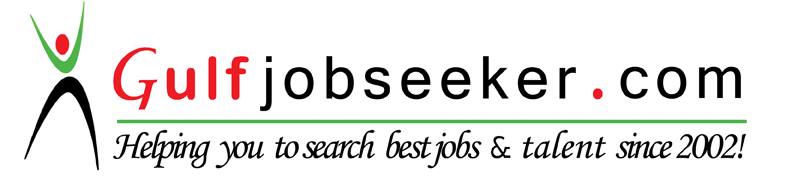 